IMP PUMPS сравнительная таблица аналогов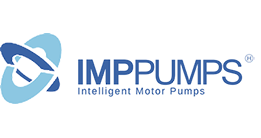 IMP PUMPS d.o.o., Pod hrasti 28, 1218 Komenda, Slowenien	www.imp-pumps.com	    info@imp-pumps.com    Tel:+386 1 280 60 400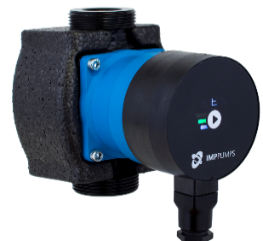 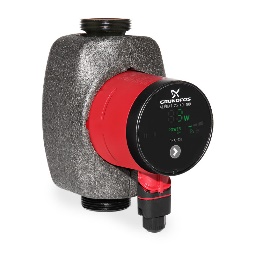 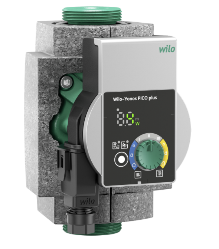 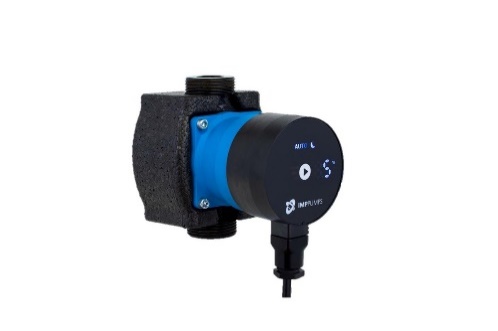 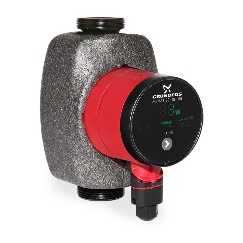 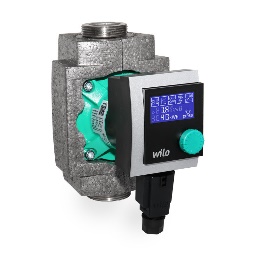 NMT MINIAlpha1Yonos Pico PLUSNMT MINI PROAlpha2Wilo Stratos PICOAUTO Автоматический режимПропорциональное давление333333Постоянное давление333333Постоянная скорость333333Ночной режимЛетний режимФункция разблокировкиЗащита от сухого хода, автоматический перезапускНасос показывает мощность (Вт)Насос показывает расход (m3/h)Насос показывает напор (m)Насос показывает рабочее состояниеГидравлическая балансировка*Возможно только у  ALPHA2  readerМинимальная мощность (Вт)133133EEI (эталонная модель 25/40-180)0,140,200,180,140,150,16Лучший в классе <20Гидравлический корпус с катафорезным покрытиемИзоляция гидравлического корпуса